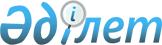 О признании утратившими силу некоторых решений Бейнеуского районного маслихатаРешение Бейнеуского районного маслихата Мангистауской области от 14 февраля 2022 года № 16/153. Зарегистрировано в Министерстве юстиции Республики Казахстан 21 февраля 2022 года № 26853
      В соответствии со статьей 27 Закона Республики Казахстан "О правовых актах", Бейнеуский районный маслихат РЕШИЛ:
      1. Признать утратившими силу следующие решения Бейнеуского районного маслихата:
      1) решение Бейнеуского районного маслихата "Об утверждении Правил управления бесхозяйными отходами, признанными решением суда поступившими в коммунальную собственность по Бейнеускому району" от 5 февраля 2019 года № 32/266 (зарегистрировано в Реестре государственной регистрации нормативных правовых актов под № 3818);
      2) решение Бейнеуского районного маслихата "О внесении изменения в решение Бейнеуского районного маслихата от 5 февраля 2019 года № 32/266 "Об утверждении Правил управления бесхозяйными отходами, признанными решением суда поступившими в коммунальную собственность по Бейнеускому району" от 28 сентября 2020 года № 54/430 (зарегистрировано в Реестре государственной регистрации нормативных правовых актов под № 4304).
      2. Настоящее решение вводится в действие по истечении десяти календарных дней после дня его первого официального опубликования.
					© 2012. РГП на ПХВ «Институт законодательства и правовой информации Республики Казахстан» Министерства юстиции Республики Казахстан
				
      Секретарь Бейнеуского районного маслихата 

К. Мансуров
